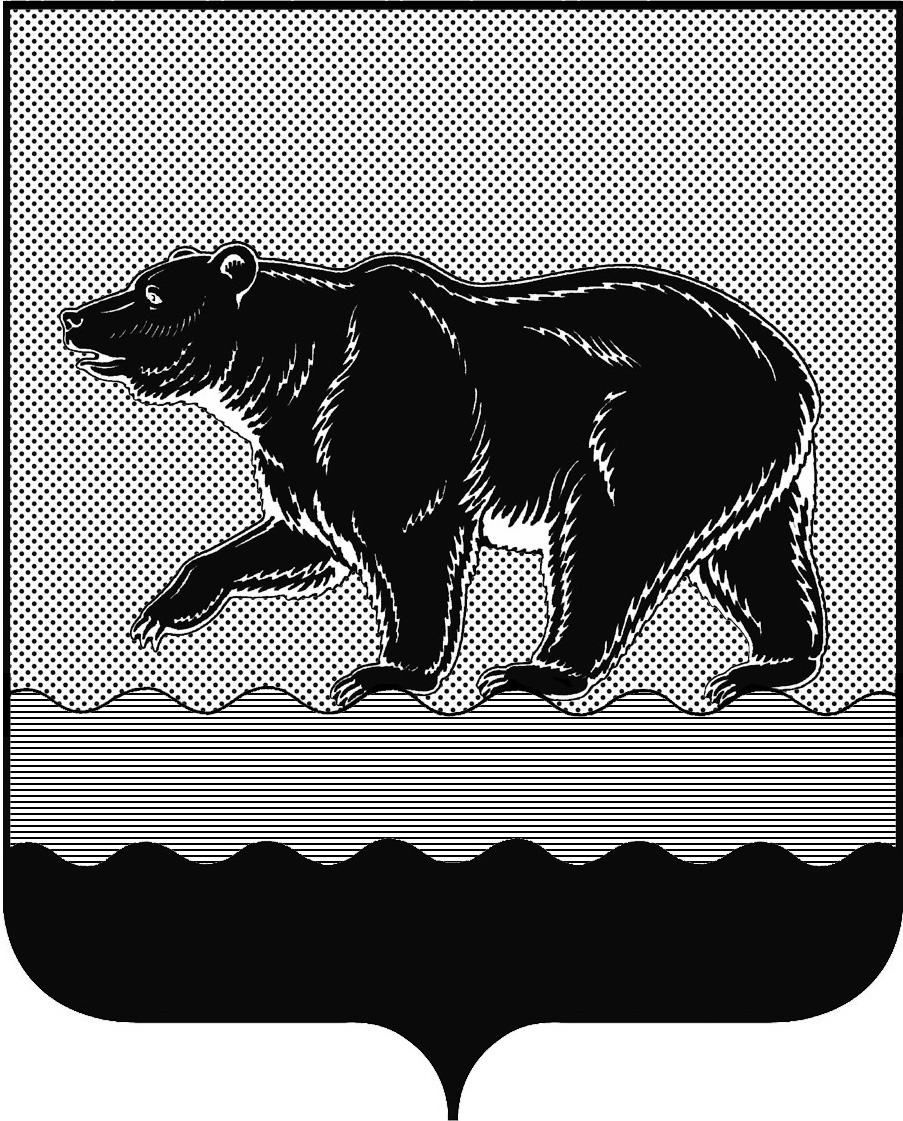 СЧЁТНАЯ ПАЛАТАГОРОДА НЕФТЕЮГАНСКА16 микрорайон, 23 дом, помещение 97, г. Нефтеюганск, 
Ханты-Мансийский автономный округ-Югра (Тюменская область), 628310тел./факс (3463) 20-30-55, 20-30-63 E-mail: sp-ugansk@mail.ru www.admugansk.ruЗаключение на проект изменений в муниципальную программу «Развитие культуры и туризма в городе Нефтеюганске»	Счётная палата города Нефтеюганска на основании статьи 157 Бюджетного кодекса Российской Федерации, Положения о Счётной палате города Нефтеюганска, рассмотрев проект изменений в муниципальную программу «Развитие культуры и туризма городе Нефтеюганске» (далее по тексту – проект изменений), сообщает следующее:1. При проведении экспертно-аналитического мероприятия учитывалось наличие экспертизы проекта изменений в муниципальную программу:1.1. Департамента финансов администрации города Нефтеюганска на предмет его соответствия бюджетному законодательству Российской Федерации и возможности финансового обеспечения её реализации из бюджета города Нефтеюганска.1.2. Департамента экономического развития администрации города Нефтеюганска на предмет соответствия:- проекта изменений муниципальной программы Порядку принятия решения о разработке муниципальных программ города Нефтеюганска, их формирования, утверждения и реализации, утверждённому постановлением администрации города Нефтеюганска от 18.04.2019 № 77-нп «О модельной муниципальной программе города Нефтеюганска, порядке принятия решения о разработке муниципальных программ города Нефтеюганска, их формирования, утверждения и реализации» (далее по тексту – Порядок от 18.04.2019
№ 77-нп);- программных мероприятий целям муниципальной программы;- сроков её реализации задачам;- целевых показателей, характеризующих результаты реализации муниципальной программы, показателям экономической, бюджетной и социальной эффективности;- требованиям, установленным нормативными правовыми актами в сфере управления проектной деятельностью.Предоставленный проект изменений соответствует Порядку от 18.04.2019 № 77-нп.	3. Проектом изменений планируется: 1) перечень соисполнителей муниципальной программы дополнить департаментом муниципального имущества администрации города Нефтеюганска; 2) увеличить общий объём финансового обеспечения муниципальной программы в 2019 году на 406,829 тыс. рублей, в том числе за счёт:- средств местного бюджета уменьшить на 404,021 тыс. рублей;- средств внебюджетных источников увеличить на 810,850 тыс. рублей. Изменения вносятся в подпрограмму 1 «Модернизация и развитие учреждений культуры и организация обустройства мест массового отдыха населения»: 3.1. По основному мероприятию 1.1. «Развитие библиотечного и музейного дела, профессионального искусства, художественно-творческой деятельности, сохранение, возрождение и развитие народных художественных промыслов и ремёсел» планируется увеличить общий объём средств на 3 472,104 тыс. рублей:1) увеличение средств за счёт внебюджетных источников в сумме 810,850 тыс. рублей;2) увеличение средств за счёт местного бюджета в общей сумме 2 661,254 тыс. рублей, из них:а) за счёт ранее выделенных средств ООО «РН-Юганскнефтегаз» в сумме 2 596,624, а именно на:- капитальный ремонт помещений (№ 27 склад, № 28 тамбур, № 29 мастерская, № 45 репетиционный зал, № 46 холодный склад) в нежилом здании театра, расположенном по адресу: Тюменская область, ХМАО-Югра, 
г. Нефтеюганск, микрорайон 9, здание № 39, в сумме 1 491,664 тыс. рублей;- ремонт кровли КВЦ «Усть-Балык» НГ МАУК «Музейный комплекс» в сумме 1 104,960 тыс. рублей;б) за счёт средств местного бюджета в сумме 64,630 тыс. рублей на приобретение фотоаппарата, видеокамеры, штатива МБУК «Центр национальных культур».3.2. По основному мероприятию 1.5. «Техническое обследование, реконструкция, капитальный ремонт, строительство объектов культуры. Обустройство мест массового отдыха населения» соисполнителю департаменту градостроительства и земельных отношений администрации города Нефтеюганска планируется уменьшить объём средств местного бюджета в общей сумме 9 065,275 тыс. рублей в связи:- с экономией, сложившейся по итогам проведённого аукциона и перераспределением части средств на мероприятие 1.1. программы и другие муниципальные программы в сумме 3 065,275 тыс. рублей;- с перераспределением средств в сумме 6 000,000 тыс. рублей соисполнителю муниципальной программы департаменту муниципального имущества администрации города Нефтеюганска на приобретение памятника «Детям акробатам Нефтеюганска». 4. Обращаем Ваше внимание, что экспертиза расходов учреждений осуществление которых предполагается за счёт доходов, получаемых учреждениями от приносящей доход деятельности, не производится, в связи 
с тем, что поступления от приносящей доход деятельности в соответствии 
с Бюджетным кодексом Российской Федерации не относятся к доходам местного бюджета. В связи с этим данные расходы приводятся в настоящем заключении 
в качестве справочной информации, в целях отражения всех источников финансирования муниципальной программы.5. Финансовые показатели, содержащиеся в проекте изменений, соответствуют расчётам, предоставленным на экспертизу.На основании вышеизложенного, по итогам проведения финансово-экономической экспертизы, замечания и предложения отсутствуют. Предлагаем направить проект изменений на утверждение. Председатель									С.А. ГичкинаИсполнитель:инспектор инспекторского отдела № 1Счётной палаты города НефтеюганскаТатаринова Ольга АнатольевнаТел. 8 (3463) 20-30-54Исх. от 19.06.2019 № 250